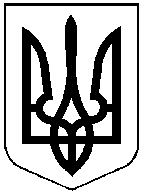 УкраїнаМІСЦЕВЕ САМОВРЯДУВАННЯ ГРУШІВСЬКА СІЛЬСЬКА РАДА  ДНІПРОПЕТРОВСЬКОЇ  ОБЛАСТІ                               ДЕСЯТА СЕСІЯ ВОСЬМОГО СКЛИКАННЯПроєкт РІШЕННЯ №                                                                                                             с. ГрушівкаПро  зміну назви Токівської загальноосвітньої школи І-ІІІ ступенів Грушівської сільської  ради  Дніпропетровської області та затвердження Статуту в новій редакції комунального закладу «Токівський ліцей Грушівської сільської  ради  Дніпропетровської області»            На виконання рішення  Грущівської сільської ради  від 23 червня  2021 року № 126 «Про приведення у відповідність до законодавства типів закладів загальної середньої освіти Грушівської сільської ради Дніпропетровської області», керуючись статтею 26, ч.1 ст.59 Закону України «Про місцеве самоврядування в Україні», ч.3 статті 12, ч.2 статті 25,   Закону України «Про освіту», ч.1 статті 32, ч.2 статті 33, Закону України «Про повну загальну середню освіту», розглянувши погоджений постійною депутатською комісією з питань освіти, культури, охорони здоров’я, фізкультури, спорту та соціального захисту населення Статут у новій редакції, з метою приведення установчих документів закладів загальної середньої освіти Грушівської сільської ради у відповідність до норм чинного законодавства України у сфері освіти, сільська радаВИРІШИЛА: Змінити назву комунального закладу (ідентифікаційний код юридичної особи 33243516) «Токівська загальноосвітня школа І-ІІІ ступенів Грушівської сільської ради Дніпропетровської  області» на комунальний заклад «Токівський ліцей Грушівської сільської ради Дніпропетровської  області» Затвердити Статут в новій редакції комунального закладу «Токівський ліцей Грушівської сільської ради Дніпропетровської області» (Статут додається).Доручити директору комунального закладу «Токівський ліцей Грушівської сільської ради Дніпропетровської області» Петуховій С.М. провести державну реєстрацію Статуту  відповідно до вимог чинного законодавства.Контроль за виконанням даного рішення покласти на постійну комісію з питань освіти, культури, охорони здоров’я, фізкультури, спорту та соціального захисту населення (голова комісії Зарецький С.А.) Грушівський сільський голова                                        Сергій МАРИНЕНКО